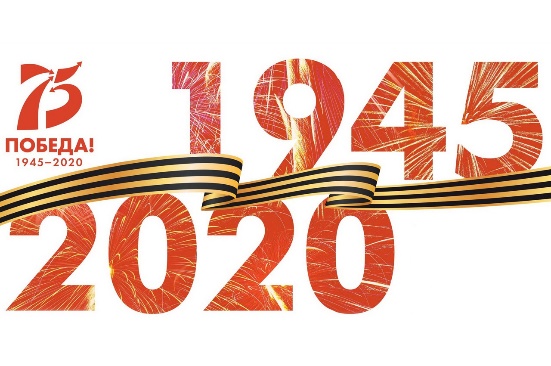 Школьная акции «Я помню! Я горжусь!»9 Мая – наш общий праздник. К сожалению, в сложившейся ситуации мы не можем выйти на улицу, чтобы принять участие в праздничных мероприятиях, но мы можем сделать это в Интернет-пространстве.Приглашаем всех принять участие в интересных мероприятиях нашей школьной акции.Цель школьной акции:  -сохранение памяти о Великой Отечественной войне, о её героях и их подвигах;-воспитание детей в духе патриотизма и любви к Родине;-формирование у детей интереса к истории своей семьи, к судьбам родных, принимавших участие в Великой Отечественной войне.Участники школьной акции: учащиеся  1-11 классов МОУ «СОШ № 1», их родители (законные представители), учителя.Формат проведения школьной акции: онлайн.Даты проведения школьной акции 30.04.2020 г. – 16.05.2020 г.Итоги акции будут подведены на школьных переводных линейках. Также будет отмечен самый активный класс-участник школьной акции.1. Конкурс-выставка фотоальбомов «Герои моей семьи» Ни одну семью в нашей стране не обошла стороной Великая Отечественная война 1941-1945 годов. В каждой семье хранится память о своем герое, который защитил свою Родину от врага.
Из отдельных подвигов каждого солдата и офицера на передовой, женщин, стариков и детей в тылу складывается невероятный подвиг нашего народа! Каждый, кто приблизил миг общей Победы, достоин нашей памяти, благодарности, уважения. Каждая маленькая история вплетается в славную историю нашей страны.Если в Вашей семье есть такой герой, просим вас сделать   фотоальбом с его портретом, его фронтовыми и   семейными фотографиями, написать о своем герое   добрые слова или рассказать о его боевом пути и подвиге.  Всю информацию присылайте на почту Kirillena08@mail.ru. 
Будем рады опубликовать Вашу историю в группе в ВК  МОУ «СОШ №1» г. Кыштыма https://vk.com/school1kyshtym .2.Онлайн эстафета «Звездочка Победы» среди классовПередай другу онлайн –эстафету.Поставь лайк, сделай репост записи на своей странице с хештэгом #ЗвездочкаПобедыКыштым и пригласи друзей к участию.Нарисуй Звездочку Победы, написав в ней имя своего Героя (звездочек может быть несколько).Размести Звездочку Победы в комментариях к посту онлайн-эстафеты «Звездочка Победы» в группе МОУ «СОШ № 1» г. Кыштыма https://vk.com/school1kyshtym3. Конкурс -музыкально-поэтический марафон «Стихи и песни Победы»1. Выбери стихотворение о Великой Отечественной войне или песню военных лет и запиши видеоролик.
2. Вышли видео  на   электронную почту: Kirillena08@mail.ru (в письме укажи фамилию, имя, класс)
Конкурс проводится в четырех возрастных группах:
I  возрастная группа: от 7 до 11 лет;
II  возрастная группа: от 12 до 14 лет;
III  возрастная группа: от 15 до 18 лет включительно
Победители награждаются дипломами,  участники конкурса – благодарственными письмами. Лучшие видеоролики будут показаны на переводной линейке.4.Мы читаем о войнеДля учащихся 1-4 классов:Повесть   Сусанны Георгиевской «Галина мама»Предлагаем вам   прочитать повесть  Сусанны Георгиевской «Галина мама» https://libking.ru/books/child-/child-prose/277223-susanna-georgievskaya-galina-mama.html  и ответить на вопросы  викторины :        А сейчас вспомним содержание повести и ответим на вопросы.1.- Кем работала Галина мама до войны?2.- Где семья жила до войны? Во время войны в какой город переехали, и почему?3.- Что такое эвакуация?4.- Галина мама добровольно уходит в армию, куда её направляют?     5.- Какой приказ получила Галина мама, когда приехала на Дальний Север?6.-Какое важное задание надо было выполнить Галиной маме?7.- Как вы думаете, почему раненая Галина мама «не возвратилась в штаб и даже ни разу не обернулась, не подумала, что можно возвратиться. Она шла вперёд, всё вперёд…»?Ответы на вопросы нужно оформить в специальной форме по ссылке https://forms.gle/58XVX5g1eGt3GGbF7.Для учащихся 5-11 классовОнлайн - викторина «Лица Победы" Вам предложены под номерами фотографии известных людей, которые принимали участие в Великой Отечественной войне. Напишите в комментариях кто это, какой подвиг и когда совершил этот человек. Викторина расположена по ссылке https://forms.gle/7v39dgF34fPTRRkn7 .Ответы на вопросы  по книге и на вопросы к викторине  присылайте на почту Kirillena08@mail.ru.Наша общая ПобедаПрисоединяемся к мероприятиям РДШ:«Мы все равно скажем «спасибо»: поздравь ветеранов с Днем Победы вместе #РДШ! День великой Победы уже совсем близко, но поздравить ветеранов лично и почтить память героев именно в этот день не получится. Поэтому РДШ объявляет Всероссийскую акцию «Мы все равно скажем спасибо»! Каждый, кто хочет сказать ветеранам теплые слова, может записать короткое видеопослание с поздравлениями и словами благодарности, опубликовать в социальных сетях с хештегами #РДШ и #Мывсеравноскажемспасибо и передать эстафету трем друзьям. Акция продлится до 12 мая.Конечно, у ветеранов нет смартфонов и социальных сетей, но близкие люди, а также волонтеры, которые придут поздравить, покажут героям поздравления от школьников со всей страны.  Для ветеранов это еще одна возможность почувствовать себя нужными, а подвиг – незабытым,  пусть и без традиционного торжественного Парада Победы.Присоединяемся к акции «Окна  Победы:
Приглашаем присоединиться к акции «Окна победы», которая пройдёт в рамках празднования Дня Победы с 1 по 9 мая. Даже  оставаясь дома, любой желающий может принять участие в массовом праздновании и сказать «Спасибо!» ветеранам.
Всё, что требуется, оформить окна в доме или офисе наклейками, аппликациями или обычными рисунками с тематикой Великой Отечественной войны:
 можно приобрести готовые наклейки;
 скачать изображения для печати на сайте: год2020.рф;
 самим создать рисунки на окнах с помощью красок, кистей и трафаретов.

Фото украшенного символами Победы окна со словами благодарности можно выложить в соцсети с хештегом #ОКНА_ПОБЕДЫ 
Можно снять процесс украшения окна и рассказать историю Победы в своей семье, вспомнить рассказы прадедов об их участии в Великой Отечественной войне, продемонстрировать награды или письма, если они хранятся в семье. 

 